НОВЫЙ ГОДНовый год – это время волшебства, доброй сказки и ожидания чуда. Один из самых любимых всеми, долгожданных, радостных и душевных праздников.Для ребёнка новогодний утренник в детском саду – важнейшая часть встречи Нового года. Это долгожданное и очень ответственное мероприятие, в подготовку к которому включены все.22 декабря 2020 года и в нашем саду прошёл утренник, посвящённый НОВОМУ ГОДУ.Сюрпризы обеспечили всем многообразие ярких впечатлений на долгое время. Сказочные персонажи порадовали всех играми и веселыми шутками.Так, например, необычное поведение доброго и великодушного Дедушки Мороза. Неожиданно к нам пришли кот Базилио и лиса Алиса,которые хотели украсть елочку, но Дедушка Мороз спас ее  и наказал кота и лису . Но и, конечно, какой праздник без угощения? Дедушка Мороз и его внучка Снегурочка подарили детям замечательные подарки. За что им огромное спасибо!Ещё раз поздравляем всех с Новым годом и Рождеством Христовым!!!Благодарим родителей нашей группы за отзывчивость, проявленное творчество и помощь в подготовке утренника! Желаем всего хорошего и надеемся на дальнейшее плодотворное сотрудничество!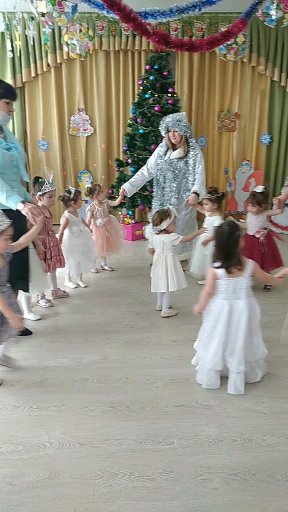 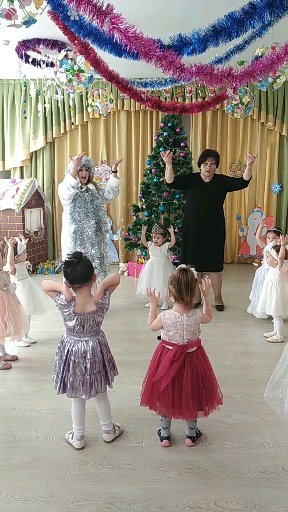 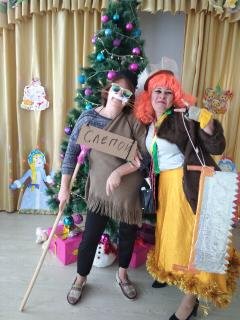 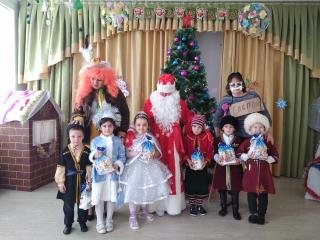 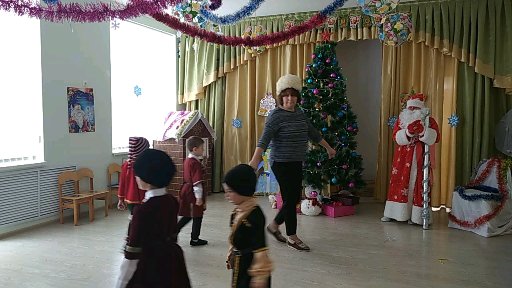 